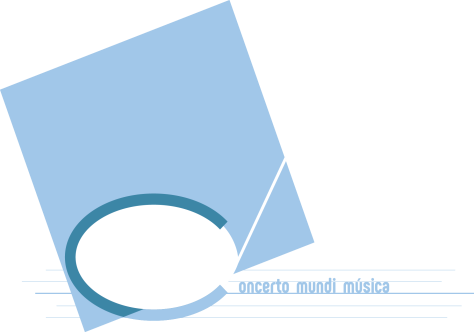 TARIFAS PARA FAMILIAS DEL AMPA      3 años                                   Estimulación Musical-1					28€/mes3 años			ludo emociones 	2 dias/sem.				28€/mes 4 AÑOS 	                	Estimulación Musical-2					28 €/mes5 Y 6 AÑOS	    	Iniciación Musical   I  y  II					28 €/mesA PARTIR 7 AÑOS 	Lenguaje Musical						35€/mes(Grupos mínimo 10 alumn@s/máximo 13)GRUPO  DE MÚSICA  INICIACIÓN  I           +     TALLER DE INICIACIÓN A LOS INSTRUMENTOS	   				           (Experimentar con piano, violín y cello)	 60 min   	                                   +	   60 min.			60 €/mesINSTRUMENTO  INDIVIDUAL		20 minutos/sem.			56€/mes					30 minutos/sem.			76€/mes G. Música 1  hr. + 20 min. Instrumento INDIVIDUAL				79.50€/mesG. Música 1  hr. + 30  min. Instrumento INDIVIDUAL				99.50€/mesG. Música 1  hr. +. Instrumento COMPARTIDO(siempre que se den las condiciones				                                                                     de edad  y nivel)                           69.00€/mes-  Violín/Viola/Cello    		4/5 alumn@s		60 min.-  Piano  				 2 alumn@s		30 min.-  Guitarra/Bajo Eléctrico		5/6 alumn@s    		60 min.   			-  Flauta travesera		4 alumn@s		60 min.(Para compartir deben reunir la condición de mismo nivel y edad) 				Individual		30 min.		75.00€/mes				2 alumn@s		30 min.		38.50€/mes				3/4 alumn@s		60 min.		59.00€/mesGRUPOS DE MÚSICA    SIN   INSTRUMENTO                              1 hora a la semanaTALLER DE INICIACIÓN A LOS  INSTRUMENTOS        ALUMNOS      5 AÑOSSOLO  INSTRUMENTOGRUPOS DE MÚSICA     MÁS   INSTRUMENTO (opción individual o compartido)CANTOCORO                                                                                                                       46€/ CUOTA TRIMESTRALORQUESTA                                                   2/ veces mes                                  GRATUITADANZA                                                     2 horas a la semana                            35€/mesSESIONES MUSICOTERAPIA                     30  min/semana                             76€/mes